WEST RIDGE ELEMENTARY PTO MEETING AGENDADate: Oct. 3, 2012		Time: 6:30 – 8 p.m.		Time: 6:30 – 8 p.m.		Time: 6:30 – 8 p.m.		Location: West Ridge Elementary School CafeteriaLocation: West Ridge Elementary School CafeteriaLocation: West Ridge Elementary School CafeteriaPurpose:  Regular PTO meeting				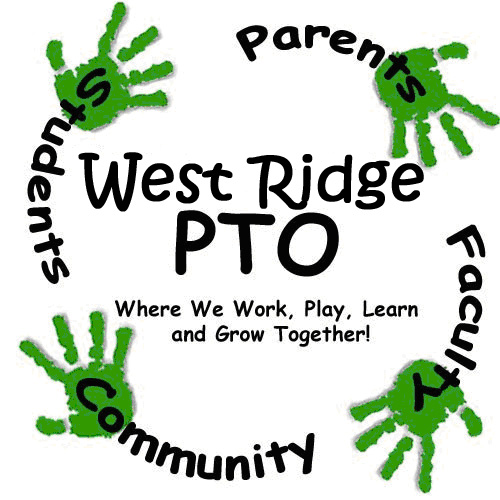 Purpose:  Regular PTO meeting				Purpose:  Regular PTO meeting				Code of Conduct: Standard Code of ConductCode of Conduct: Standard Code of ConductCode of Conduct: Standard Code of ConductCode of Conduct: Standard Code of ConductFacilitator: L. Hadaway				Facilitator: L. Hadaway				Scribe: L. Alston	Scribe: L. Alston	Scribe: L. Alston	Timekeeper: J. Liu/G.HurtTimekeeper: J. Liu/G.HurtAgenda:        Agenda:        Agenda:        Agenda:        Agenda:        Agenda:        Agenda:        Welcome, IntroductionsWelcome, IntroductionsWelcome, IntroductionsLeah HadawayLeah HadawayLeah Hadaway5 minutesOld BusinessFall Fundraiser UpdateSpirit Nights Sept.- Sonic and Skate CityDonation to Brantner PTOOld BusinessFall Fundraiser UpdateSpirit Nights Sept.- Sonic and Skate CityDonation to Brantner PTOOld BusinessFall Fundraiser UpdateSpirit Nights Sept.- Sonic and Skate CityDonation to Brantner PTOLeah HadawayJennifer LiuLeah HadawayJennifer LiuLeah HadawayJennifer Liu10 minutes 5 minutesNew Business Read, Run, Roar! Event Oct. 12-Limo Driver?-Reader VolunteersTrunk or Treat- Oct. 26th-Fazoli’s Spaghetti Night-Other fun activities?Ongoing Fundraising -Summer Collection Contest Winner-Need new Labels for Education Coordin.-Treasure Chest- volunteers and donationsHospitality Update-Teacher ConferencesBudget UpdateSpirit Nights-Oct. 9th Cici’s Pizza-  5pm-8pm-Oct 24th Yogurt Yum-  All Day LongCommunications Update-VolunteerSpotBulletin Board VolunteersNew Business Read, Run, Roar! Event Oct. 12-Limo Driver?-Reader VolunteersTrunk or Treat- Oct. 26th-Fazoli’s Spaghetti Night-Other fun activities?Ongoing Fundraising -Summer Collection Contest Winner-Need new Labels for Education Coordin.-Treasure Chest- volunteers and donationsHospitality Update-Teacher ConferencesBudget UpdateSpirit Nights-Oct. 9th Cici’s Pizza-  5pm-8pm-Oct 24th Yogurt Yum-  All Day LongCommunications Update-VolunteerSpotBulletin Board VolunteersNew Business Read, Run, Roar! Event Oct. 12-Limo Driver?-Reader VolunteersTrunk or Treat- Oct. 26th-Fazoli’s Spaghetti Night-Other fun activities?Ongoing Fundraising -Summer Collection Contest Winner-Need new Labels for Education Coordin.-Treasure Chest- volunteers and donationsHospitality Update-Teacher ConferencesBudget UpdateSpirit Nights-Oct. 9th Cici’s Pizza-  5pm-8pm-Oct 24th Yogurt Yum-  All Day LongCommunications Update-VolunteerSpotBulletin Board VolunteersLeah Hadaway Lindley Alston Kristi King/Chris NeelyJennifer Liu Lindley AlstonLeah Hadaway Lindley Alston Kristi King/Chris NeelyJennifer Liu Lindley AlstonLeah Hadaway Lindley Alston Kristi King/Chris NeelyJennifer Liu Lindley Alston15 minutes10 minutes5 minutes5 minutes5 minutesSummary, Questions and Participant Feedback Summary, Questions and Participant Feedback Summary, Questions and Participant Feedback Leah HadawayLeah HadawayLeah Hadaway5 minutesCommittee Break-Out – Activities/FundraisingCommittees may stay and address any topics needed or they may schedule another time to meet.Committee Break-Out – Activities/FundraisingCommittees may stay and address any topics needed or they may schedule another time to meet.Committee Break-Out – Activities/FundraisingCommittees may stay and address any topics needed or they may schedule another time to meet.Leah HadawayLeah HadawayLeah Hadaway20 minutesAdjournAdjournAdjournNOTES:NOTES:NOTES:NOTES:NOTES:NOTES:NOTES: